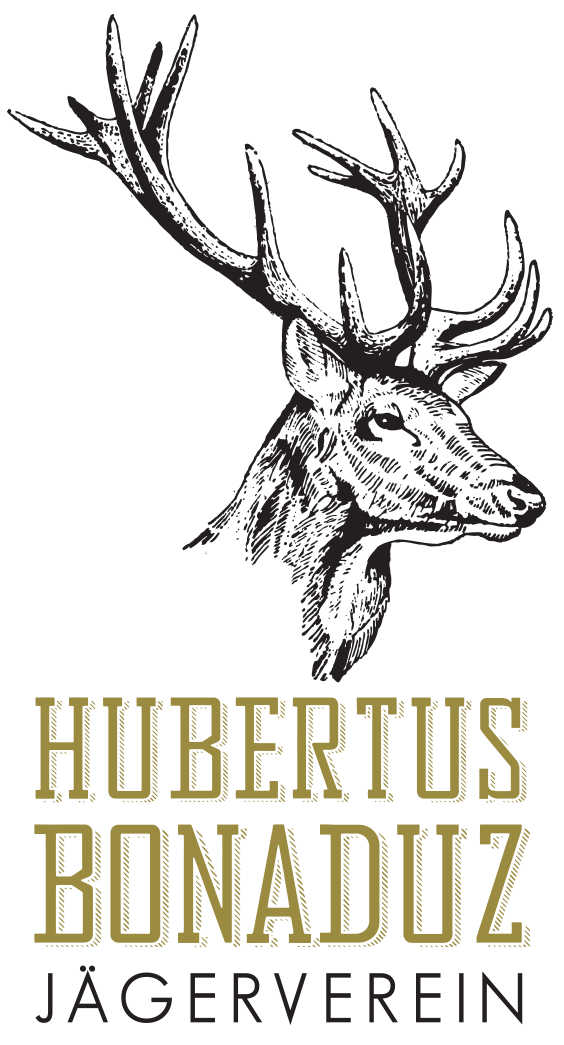 Gerne möchte ich dem Jägerverein Hubertus beitreten alsAngaben zu meiner Person:Bezug zur Sektion Hubertus? / Wieso die Sektion Hubertus?Den Antrag bitte an folgende Adresse senden!Jägersektion Hubertus	oder	klee@bergsgturm.ch
Frau Katja KleeAlpstrasse 737402 BonaduzA-MitgliedB-Mitglied*Jagdkandidat/inName, Vorname:Geburtsdatum:Strasse:PLZ / Ort:Telefon:Mobile:E-Mail:*A-Mitglied bei:Ort, Datum, Unterschrift: